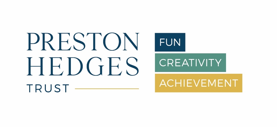 In Year School Admission Request forPineham Barns Primary onlyWhat is an ‘in year’ school place? The 'in year' application process is for children requiring a school place during the academic year, rather than at the usual transfer time into a school (starting primary school, moving to secondary school). This may be due to a house move or change of circumstances. Once an application has been processed, the parent will be contacted by letter. This will be emailed to the parent if an email address was provided on the application form. If a child has an EHCP, please contact the Special Needs Team on 0300 126 1013 for information on how to apply as there is a different process for these applications. Before you apply Please read the important information below before completing the application form. The school place must be required within 1 month of the application date • Applications outside of this time scale will not be processed. • School places cannot be reserved and we therefore consider applications as close as possible to the date the place is required. For families of service personnel with a confirmed posting to this area or crown servants returning from overseas a place may be allocated in advance where the application is accompanied by an official letter that declares a relocation date and a unit postal address of quartering area address. These applications will be considered against the oversubscription criteria in the normal way. • Once a school place has been offered the child should start attending the school within 10 school days otherwise the place may be withdrawn. We are unable to consider applications until you have a confirmed moving date If you are moving into the area, documentary evidence in the form of a solicitor’s letter to confirm exchange of contracts or a copy of your signed rental agreement will be required to support your application. The rental agreement must be for a minimum of six months. If you are moving from overseas, your child may be entitled to a school place • Children must be resident within the country before an application can be made. Please note a visitor’s visa does not entitle your child to a school place. • If your application is due to a move into the UK, documentary evidence to support your application will be required. A copy of a child benefit letter or medical card are normally acceptable, along with a copy of your rental agreement or exchange of contracts letter and a document to confirm eligibility for a school place. The school reserves the right to seek further documentary evidence as it feels appropriate. • Please send copies to the school ensuring your child’s name and date of birth are included with the documentation. How to apply Complete the application form and send in with any supporting documentary evidence to the School. Pineham Barns Primary SchoolDragonfly WayNorthamptonNN4 9FFEmail: rosie.godfrey@pineham.orgWe will confirm whether we are able to offer a place within 10 school days,or if not, the reason for refusal and that we have added you to the waiting list.    Waiting Lists The school manages its own waiting lists.• If a place becomes available in a year group with a waiting list, it will be allocated according to the published oversubscription criteria. • Everyone on the waiting list will be considered along with any new applications being processed at that time. Places are allocated in accordance with the admissions criteria not on a first come first served basis.• If your child is eligible for a place allocated from the waiting list we will contact you. • A child's position on the waiting list can change if new applicants are added to the list, these children may have a higher priority in accordance with the published criteria. We are therefore only able to advise you how many children may be on the list at any given time. The waiting list relates to the academic year for which you applied.  You will need to make a fresh application at the beginning of the next Academic Year if you wish to be reconsidered at that time.School Admissions Appeals Process Who can appeal? If you have been refused a place at our school, you have a right to appeal against that decision. We are an Academy but we subscribe to the West Northants Unitary Authority Appeals Service which means that the local authority is co-ordinating appeals on the school’s behalf. How to appeal Go to:www.northamptonshire.gov.uk/en/councilservices/educationandlearning/admission/pages/school-admission-appeals.aspxand complete the word version or online appeal. There are two types of appeal: Ordinary Prejudice appeal These are appeals for year 3 and beyond, and the following documents are on the Appeals website (above). Please read the frequently asked questions on the West Northants Unitary Council website before completing the appeal form Infant Class Size Prejudice appeals These are appeals for Reception, Year 1 and Year 2 where classes are restricted to 30 children per class, with one qualified school teacher. There are very limited circumstances under which an infant class prejudice appeal can succeed. Please read the frequently asked questions on the WNUC website before completing the appeal form If you are not sure which appeal form to complete, please ask us. Our preference is that you use the Word version and email it to the Appeals Team: AppealsTeam@northamptonshire.gov.uk but also copy us in (rosie.godfrey@pineham.org) so we can try to speed up the process of agreeing an appeal date.When will my appeal be heard? • Appeals lodged outside the normal admission round will be convened within 30 school days, following receipt of your appeal form. You must include your written reasons for appeal and attach any supporting evidence you wish the Panel to consider. • You will be sent written notification of your appeal date at least 10 school days in advance of the appeal date. (You may waive your right to this notice period if it will help to speed up your appeal, but a quicker appeal cannot be guaranteed.) • Papers, including any additional documents received from parents, will be circulated to the panel, clerk, admission authority and yourself 7 working days in advance of the appeal date. • You are advised not to wait for notification of the appeal date before submitting any additional documents. Documents submitted after papers have been circulated may not be considered by the panel. However, you may take a single page document to the appeal (5 copies) and give to the clerk for distribution. • Decisions will be made after all appeals have been heard. Decision letters will be sent within 5 school days following decision making, although during very busy times, this could take up to 10 school days. Application form for Pineham Barns Primary SchoolPlease provide your supporting documentation i.e. Exchange of Contracts, Rental Agreement, Right to Live in the UK, official letter declaring a relocation date and address in the case of a crown servant or service personnel. DeclarationI certify that I am the person with parental responsibility for the child and that the information given is true and correct. I confirm that I have read the information located on the school’s website admissions pages, and understand that the school may need to share the information provided with other professionals within the county council relating to education. Please return this form to:rosie.godfrey@pineham.orgAdmissionsPineham Barns Primary SchoolDragonfly WayNorthamptonNN4 9FFChild DetailsChild DetailsChild’s first nameChild’s legal surnameDate of birthAcademic Year Group applied forChild’s current addressincluding postcode (this is the address of the parent(s) or guardian(s)with parental responsibility & with whom they normally resideWill there be a change in address? If so – please give details of your new address and moving dateDate place required fromParent/Carer Details Parent/Carer Details Parent or Guardian nameRelationship to childContact telephone numberMobile numberEmail address(Please note all correspondence will be sent to this address)Reason for applicationAdditional InformationAdditional InformationDoes the child have an EHCP or are they undergoing assessment?Yes/No (If yes, please give additional details)Is the child in the care of the Local Authority?Yes/NoLanguage primarily spoken at homeWill you be filling in another application form for additional children within the family?Yes/NoPlease add any information that you would like us to know (Include details of any siblings who may also require a place)Please add any information that you would like us to know (Include details of any siblings who may also require a place)What is your child’s current school?What is your child’s current school?SignedPrint full nameDateRelationship to child